 Akademia Strefy Kobiet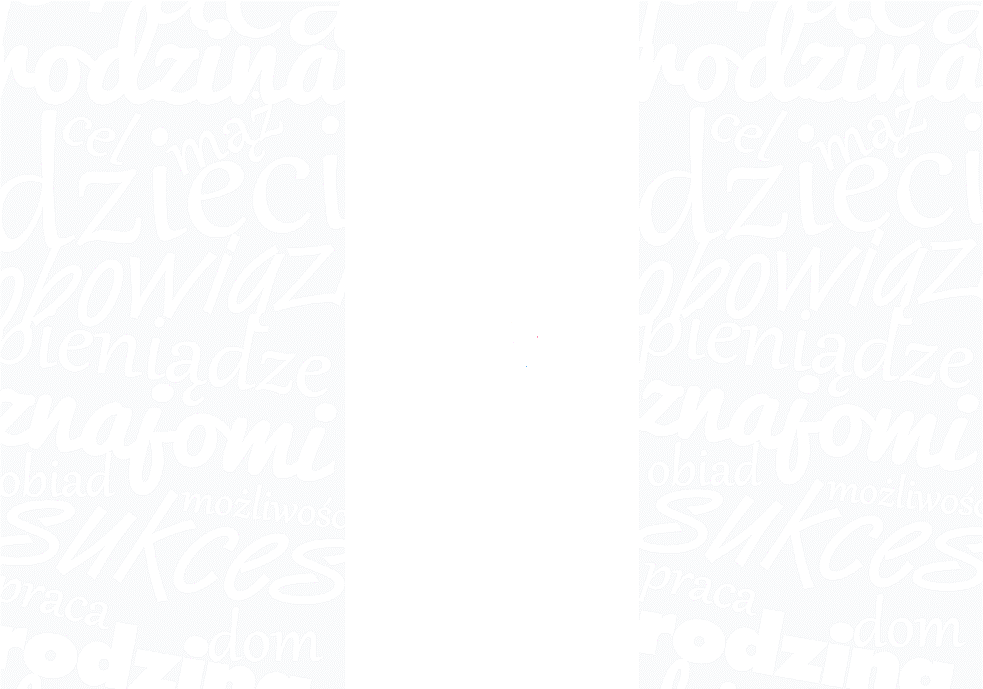 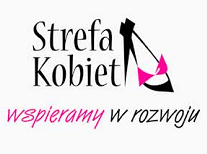           08 marca 2019r. od godz.10.00    10.00–12.00      Działaj i współpracuj – MOC jest Kobietą.                                                         Paulina Mechło      – psycholog, autorka książek, laureatka nagrody TeofrastaJak zacząć działać? Jak osiągnąć swoje cele? Jak zaplanować, aby się udało?  Jak realizować własne marzenia i brać odpowiedzialność za własne życie?    12.15–12.45          Wyglądaj i czuj się lepiej z FOREVER13.00-14.00„Spójrz w siebie i zobacz                                      co chcesz w życiu robić”                                         Beata Pawlikowska           Pisarka, podróżniczka, dziennikarka. Łowca prawdy, przygód i fotografii.Autorka reportaży, felietonów oraz kilkudziesięciu książek podróżniczych i poradników.„Mieć pasję, rozwijać wyobraźnię, uczyć się i uczciwie pracować – a przede wszystkim robić to co się kocha i iść za głosem serca” - Beata Pawlikowska                                                 Hotel Hampton by Hilton                                                   ul. Wojska Polskiego 14                               72-600 Świnoujście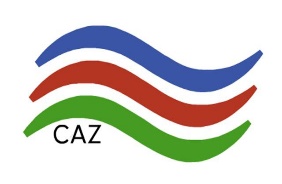 Organizator:Centrum Aktywizacji Zawodowej w Świnoujściuwww.caz.swinoujscie.pl